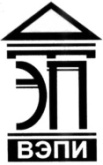 Автономная некоммерческая образовательная организациявысшего образования«Воронежский экономико-правовой институт»(АНОО ВО «ВЭПИ»)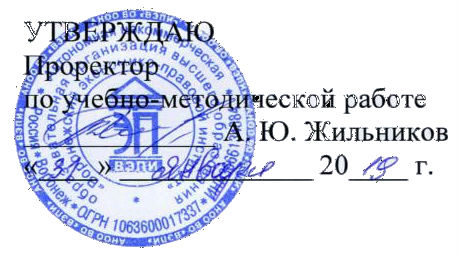 ФОНД ОЦЕНОЧНЫХ СРЕДСТВ ПО ДИСЦИПЛИНЕ (МОДУЛЮ)	Б1.Б.15 Маркетинг	(наименование дисциплины (модуля))	38.03.02. Менеджмент	(код и наименование направления подготовки)Направленность (профиль) 	Менеджмент организации		(наименование направленности (профиля))Квалификация выпускника 	Бакалавр		(наименование квалификации)Форма обучения 	Очная, заочная		(очная, очно-заочная, заочная)Рекомендован к использованию Филиалами АНОО ВО «ВЭПИ»	Воронеж2019Фонд оценочных средств по дисциплине (модулю) рассмотрен и одобрен на заседании кафедры менеджмента, год начала подготовки – 2019.Протокол заседания от « 18 »  января  2019 г. №  6Фонд оценочных средств по дисциплине (модулю) согласован со следующими представителями работодателей или их объединений, направление деятельности которых соответствует области профессиональной деятельности, к которой готовятся обучающиеся: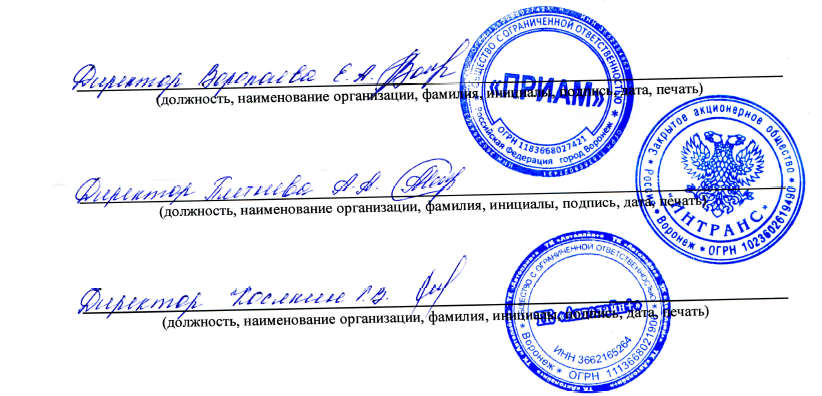 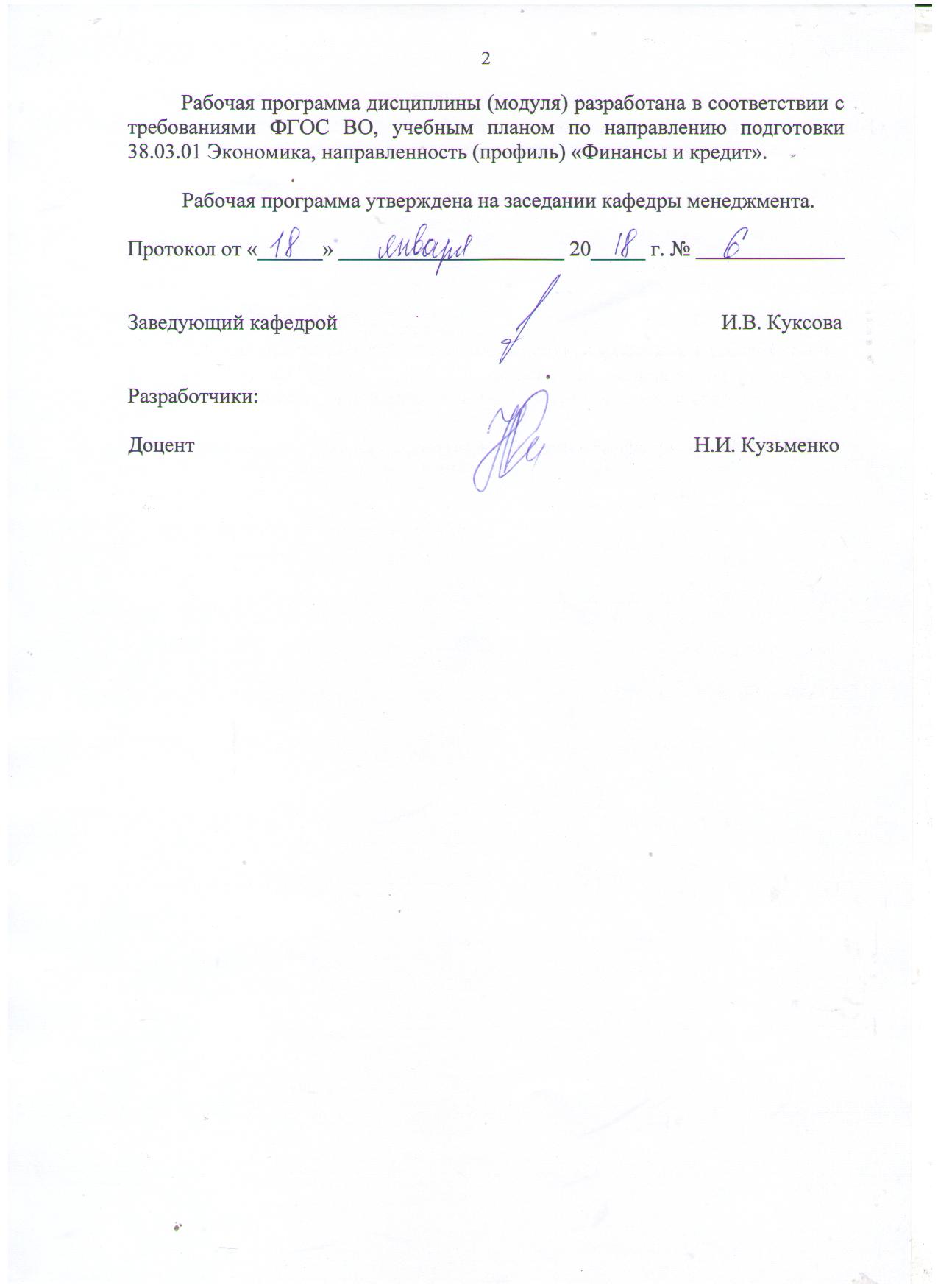 Заведующий кафедрой                              	И. В. КуксоваРазработчики:Профессор                                                                                      И. В. Куксова1. Перечень компетенций с указанием этапов их формирования в процессе освоения ОП ВОЦелью проведения дисциплины Б1.Б.15 «Маркетинг» является достижение следующих результатов обучения:В формировании данных компетенций также участвуют следующие дисциплины (модули), практики и ГИА образовательной программы 
(по семестрам (курсам) их изучения):- для очной формы обучения:- для заочной формы обучения:Этап дисциплины (модуля) Б1.Б.15 «Маркетинг» в формировании компетенций соответствует:- для очной формы обучения – 5, 6 семестру;- для заочной формы обучения – 3 курсу.2. Показатели и критерии оценивания компетенций на различных этапах их формирования, шкалы оцениванияПоказателями оценивания компетенций являются следующие результаты обучения:Порядок оценки освоения обучающимися учебного материала определяется содержанием следующих разделов дисциплины (модуля):Критерии оценивания результатов обучения для текущего контроля успеваемости и промежуточной аттестации по дисциплинеШкала оценивания индивидуального заданияШкала оценивания рефератаШкала оценивания расчётно-графического заданияКритерии оценивания ответа на билет:Оценка «отлично» выставляется обучающемуся, если:даны исчерпывающие и обоснованные ответы на все поставленные вопросы, правильно и рационально (с использованием рациональных методик) решены соответствующие задачи;в ответах выделялось главное, все теоретические положения умело увязывались с требованиями руководящих документов;ответы были четкими и краткими, а мысли излагались в логической последовательности;показано умение самостоятельно анализировать факты, события, явления, процессы в их взаимосвязи и диалектическом развитии;показаны знания, умения и владения по компетенциям дисциплины согласно критериям и показателям оценки по каждой компетенции в согласно соответствующей оценке.Оценка «хорошо» выставляется обучающемуся, если:даны полные, достаточно обоснованные ответы на поставленные вопросы, правильно решены практические задания;в ответах не всегда выделялось главное, отдельные положения недостаточно увязывались с требованиями руководящих документов, при решении практических задач не всегда использовались рациональные методики расчётов;ответы в основном были краткими, но не всегда четкими,показаны знания, умения и владения по компетенциям дисциплины согласно критериям и показателям оценки по каждой компетенции согласно соответствующей оценке.Оценка «удовлетворительно» выставляется обучающемуся, если:даны в основном правильные ответы на все поставленные вопросы, но без должной глубины и обоснования, при решении практических задач обучающийся использовал прежний опыт и не применял новые методики выполнения расчётов, однако на уточняющие вопросы даны в целом правильные ответы;при ответах не выделялось главное;ответы были многословными, нечеткими и без должной логической последовательности;на отдельные дополнительные вопросы не даны положительные ответы; показаны знания, умения и владения по компетенциям дисциплины согласно критериям и показателям оценки по каждой компетенции согласно соответствующей оценке.Оценка «неудовлетворительно» выставляется обучающемуся, если не выполнены требования, соответствующие оценке «удовлетворительно», в том числе обучающийся не демонстрирует знания, умения и владения по компетенциям дисциплины.Критерии оценки курсовых работНа «отлично» оценивается работа, в которой преподавателем отмечен высокий уровень по всем видам работ. Это касается подбора литературы, теоретического уровня, самостоятельности анализа фактического, цифрового и статистического материала, построения и грамотного изложения текста, адекватности выводов, проведенному исследованию, оформлению литературы, приложения и т.д. Другими словами соблюдения всех требований, представленных в данных методических указаниях.Оценку «хорошо» получает работа, в которой достаточно полно освещены все основные направления исследования, но имеющая незначительные недостатки в раскрытии содержания вопросов, оформлении и другие.«Удовлетворительно» получают работы, в которых в целом правильно, но поверхностно или непоследовательно раскрываются вопросы темы; отсутствует собственная точки зрения по рассматриваемой проблеме; обнаружены ошибки и расчетах; отсутствует анализ и сделаны выводы, несоответствующие проведенному исследованию; использована устаревшая литература.Оценка «неудовлетворительно» ставится если обучающийся не смог раскрыть содержание темы, ответить на поставленные комиссией или преподавателем вопросы, проявил полное незнание темы и материала по ней. 	Критерии «зачтено»: 		- даны исчерпывающие и обоснованные ответы на все поставленные вопросы, правильно и рационально решены соответствующие задачи;в ответах выделялось главное;ответы были четкими и краткими, а мысли излагались в логической последовательности;показано умение самостоятельно анализировать факты, события, явления, процессы в их взаимосвязи;показаны знания, умения и владения по компетенциям дисциплины Критерии «не зачтено» - обучающийся не демонстрирует знания, умения и навыки по компетенциям дисциплины.3. Типовые контрольные задания или иные материалы, необходимые для оценки знаний, умений, навыков и (или) опыта деятельности, характеризующих этапы формирования компетенцийПеречень тем рефератовИстория становления внутреннего рынка.История становления мирового рынка.Типы потребительского поведения по Т. Веблену.Маркетинг и этические проблемы.Глобализация мировой экономики и сегментирование рынка.Промышленная революция и разнообразие товаров.Интернет-торговля.Конкуренция, ее виды и структурные изменения.Рекламный бизнес за рубежом.Организация маркетинговых предприятий и международная торговля.Модели потребления в различных странах.Внутренние и внешние источники информации в маркетинге внутри страны и за рубежом.Социально-экономические предпосылки становления маркетинга.Особенности рынка страны Европейского экономического сообщества.Рекламные тексты: структура, методы распространения.Маркетинг и нововведения.Маркетинг и сельскохозяйственные предприятия.Маркетинг в социальной работе.Экономические риски и маркетинг.Маркетинг банковских услуг.Маркетинг на предприятиях на промышленных предприятияхМаркетинг в малом бизнесе.Маркетинг в образованииМаркетинг на транспортеМаркетинг в туризмеПример индивидуального заданияЗадание 1Используя анкетные наблюдения, определить состав участников следующих  товарных рынков региона:а) хлебобулочные изделия;               з) консервы овощные;б) макаронные изделия;                    и) консервы фруктовые;в) мука и крупы;                                 к) растительное масло;г) мясопродукты;                               л) консервированное молоко;д) колбасные изделия;                       м) сыр;е) консервы мясные;                          н) пакетированное молоко;ж) консервы рыбные;                        о) расфасованные молочно-кислые                                                                 продукты (кефир, ряженка)Задание 21. Проведите SWOT анализ предприятия «ИКО – тур» по предложенным данным.2. Проведите  STEP анализ предприятия «ИКО – тур» по предложенным данным.3. Разработайте проект продвижения продукта на новом рынке.(выбор продукта по усмотрению студента)Пример расчётно-графической работыЗадание 1.Охарактеризовать диапазоны различий показателей социально-экономического развития вашего региона (области, района, республики). За последние 5 лет на основе расчета  σ =  и  V =  · 100.Соотношение денежных доходов на душу населения и прожиточного минимума в вашем регионе.Соотношение величины среднероссийского и регионального валового продукта.Уровень загрязнения окружающей среды по регионам РФ.Задание 2. Проблемы проникновения на зарубежный рынокОпределите эластичность спроса на продукт. Если известно, что цена товара повысилась на 2 %, спрос снизился на 5 %.Определите эластичность спроса на продукт. Если известно, что цена товара повысилась на 3 %, спрос снизился на 1 %.	Определите  потенциал спроса туристского продукта в Воронежской области. Известно, что целевым сегментом в данном случае являются люди в возрасте от 30 до 45 лет с уровнем дохода выше среднего.  Общее количество их составляет 8 тыс. человек. Исходя из стоимости туристского  продукта тур стоит 500 долл. Данная группа людей путешествует 1 раз в год.Список вопросов к экзаменуУсловия возникновения маркетинга.Сущность маркетинга как управленческой деятельности.Субъекты и объекты маркетинга.Содержание основных концепций маркетинга.Маркетинг и современные проблемы общества.Главная стратегия и товарная стратегия.Основные виды маркетинговой стратегии.Эффективность маркетинговой стратеги.Цели и задачи маркетинговой стратегии.Рынок и его основные экономический параметры.Основные субъекты рынка.Потребности, их структура и факторы развития.Закон необходимого разнообразия потребительского выбора.Спрос и его факторы. Типы потребительского поведения.Предложение и его факторы.Сущность сегментации и агрегирования рынка.Социально-экономические и другие переменные сегментации рынка.Поведение потребителя как база сегментации рынка.Емкость рынка.Целевой рынок и его основные характеристики.Товар и его характеристика.Новый товар, показатели новизны товара, этапы его разработки.Жизненный цикл изделия.Ассортиментная политика: ее основные цели и направления.Цели ценообразования. Виды цен.Цена и ее структура.Ценовая стратегия предприятия. Скидки.Функции сбыта. Каналы сбыта.Издержки сбыта.Формы торговли и методы транспортировки.Управление запасами.Реклама как система коммуникаций. Цели рекламы.Каналы продвижения рекламной информации.Содержание и методы рекламы.Бюджет и эффективность рекламы.Цели и задачи маркетинговой службы предприятия.Функции маркетинга и его организация.Организация структуры фирмы и концепция маркетинга.Координация и контроль работ в маркетинге.Первичные и вторичные данные.Выборочная совокупность. Объем выборки. Квоты.Формы носителей маркетинговых сведений.Измерения и анализ сведений маркетингового характера.Сегментация мирового рынка.Товарная и ценовая политика в международном маркетинге.Построение модели сбора маркетинговой информации.Определение качества товара.Маркетинговая информационная система.Сегментация рынка.Ценообразование и маркетинг.Список вопросов к зачётуМаркетинговые стратегии.Основные субъекты рынка.Закон необходимого разнообразия потребительского выбора.Спрос и его факторы. Предложение и его факторы.Сущность сегментации и агрегирования рынка.Социально-экономические и другие переменные сегментации рынка.Поведение потребителя как база сегментации рынка.Емкость рынка.Целевой рынок и его основные характеристики.Товар и его характеристика.Новый товар, показатели новизны товара, этапы его разработки.Ассортиментная политика: ее основные цели и направления.Цена и ее структура.Формы торговли и методы транспортировки.Каналы продвижения рекламной информации.Содержание и методы рекламы.Цели и задачи маркетинговой службы предприятия.Функции маркетинга и его организация.Организация структуры фирмы и концепция маркетинга.Координация и контроль работ в маркетинге.Формы носителей маркетинговых сведений.Измерения и анализ сведений маркетингового характера.Сегментация мирового рынка.Товарная и ценовая политика в международном маркетинге.Примерная тематика курсовых работИнформационные технологии в маркетинге.Управление персональными продажами.Конкурентная борьба и основные методы изучения фирм-конкурентов.Разработка алгоритма поиска клиента на основе маркетинговых технологий.Конкурентоспособность товара и ее оценка.Специфика международного маркетинга в России.Система сбора первичной маркетинговой информации.Российский рынок туризма как объект маркетингового исследования.Проект мероприятий по совершенствованию маркетинговой деятельности предприятия .Психология потребительской мотивации поведения покупателей.Совершенствование маркетинговой деятельности организации .Концепция маркетинга как технология обеспечения организационного развития.Формирование бренда на развивающихся рынках.Деятельностный подход к разработке маркетинговых стратегий - практические аспекты.Процесс разработки новых продуктов в российских организациях.Особенности маркетинговой деятельности транснациональных корпорацийМетодология использования Интернета при проведении маркетинговых исследований.Ценообразование в маркетинговой деятельности предприятия.Эффективность маркетинговых коммуникаций в сфере услуг.Организация аудита маркетинга в компании.Организация маркетинговой деятельности на предприятииСкидки как элемент ценовой политики предприятияИспользование инструментария маркетинга на предприятииИспользование комплекса маркетинговых мероприятий на предприятииФормирование маркетинговых коммуникаций.4. Методические материалы, определяющие процедуры оценивания знаний, умений, навыков и (или) опыта деятельности, характеризующих этапы формирования компетенцийЭкзамен является заключительным этапом процесса формирования компетенций обучающегося при изучении дисциплины и имеет целью проверку и оценку знаний обучающегося по теории и применению полученных знаний, умений и навыков при решении практических задач.Экзамен проводится по расписанию, сформированному учебно-методическим управлением, в сроки, предусмотренные календарным учебным графиком.Экзамен принимается преподавателем, ведущим лекционные занятия.Экзамен проводится только при предъявлении обучающимся зачетной книжки и при условии выполнения всех контрольных мероприятий, предусмотренных учебным планом и рабочей программой дисциплины.Обучающимся на экзамене представляется право выбрать один из билетов. Время подготовки к ответу составляет 30 минут. По истечении установленного времени обучающийся должен ответить на вопросы экзаменационного билета.Результаты экзамена оцениваются по четырехбалльной системе и заносятся в зачетно-экзаменационную ведомость и зачетную книжку. В зачетную книжку заносятся только положительные оценки. Подписанный преподавателем экземпляр ведомости сдаётся не позднее следующего дня в деканат.В случае неявки обучающегося на экзамен в зачетно-экзаменационную ведомость делается отметка «не явка».Обучающиеся, не прошедшие промежуточную аттестацию по дисциплине, должны ликвидировать академическую задолженность в установленном локальными нормативными актами Института порядке.Зачет служит формой проверки выполнения обучающимися освоения учебного материала дисциплины (модуля), в соответствии с утвержденными программами и оценочными материалами.Результаты сдачи зачета оцениваются по шкале: «зачтено», «не зачтено».В целях поощрения обучающихся за систематическую активную работу на учебных занятиях и на основании успешного прохождения текущего контроля и внутрисеместровой аттестации допускается выставление зачетной оценки без процедуры сдачи зачета.Зачет принимается педагогическими работниками в соответствии с закрепленной учебной нагрузкой на учебный год. В случае отсутствия по объективным причинам педагогического работника, принимающего зачет, заведующий кафедрой поручает его проведение педагогическому работнику, имеющему необходимую квалификацию. Результаты зачета заносятся в зачетно-экзаменационную ведомость. Если обучающийся не явился на зачет, в ведомости напротив фамилии обучающегося делается запись «не явился». Неявка на зачет без уважительной причины приравнивается к оценке «не зачтено».В зачетную книжку выставляется соответствующая оценка, полученная обучающимся. Заполнение зачетной книжки до внесения соответствующей оценки в ведомость не разрешается. Оценка «не зачтено» в зачетную книжку не ставится.Зачетно-экзаменационная ведомость сдается в деканат в день проведения зачета. Написание и защита курсовой работы является завершающей фазой изучения обучающимися дисциплины. Курсовая работа представляет собой самостоятельную научную работу, выполняемую под руководством преподавателя. Ее цель заключается в закреплении теоретических знаний, полученных в процессе обучения и углубления их по выбранной теме, получение навыков практического менеджмента, выработка у обучающихся навыков проведения самостоятельного исследования, умения анализировать отобранные источники, формулировать выводы и предложения на основе изученных источников и литературы. Выполнение курсовой работы способствует формированию навыков в научно-исследовательской работе, позволяет приобрести опыт применения полученных практических знаний, учит самостоятельному мышлению и умению четко и последовательно изложить свои мысли в письменной форме. В рамках курсовой работы обучающемуся предоставляется возможность получить тему, определить и изучить необходимый круг библиографических источников по выбранной теме, разработать структуру работы, в соответствии с ней сформировать текст и оформить его согласно предъявляемым требованиям.Подготовка и успешная защита курсовой работы завершает процесс освоения дисциплины.5. Материалы для компьютерного тестирования обучающихся в рамках проведения контроля наличия у обучающихся сформированных результатов обучения по дисциплинеОбщие критерии оцениванияВариант № 1Номер вопроса и проверка сформированной компетенцииКлюч ответовЗадание № 1.В теории маркетинга к функциям маркетинговой деятельности не относят:Ответ: 1. обоснование стратегий деятельности фирмы на рынке 2. планирование товародвижения и сбыта 3. рациональную организацию производственных процессов 4. анализ внешней средыЗадание № 2Установите соответствие между основными понятиями маркетинга и их определениямиДистракторы:1. Нужда 2. Потребность3. Спрос4. СделкаДистракторы соответствия:1. конкретная потребность, предъявленная на рынке, обеспеченная деньгами 2. торговая операция между заинтересованными сторонами в осуществлениипроцесса купли-продажи товара или услуги3. желание, принявшее конкретную форму в рамках культурных,                                                 эстетических и других факторов, определяющих поведение индивидуумов4. надобность в чем-либо, которая должна быть удовлетворенаСоответствие: 1 – 4, 2 – 3, 3 – 1, 4 – 2Задание № 3.Концепция совершенствования производства актуальна в случаях:Ответ:1. когда предложение превышает спрос 2. когда спрос превышает предложение 3. когда, общество нуждается не в количественных, а в качественных характеристиках уровня жизни Задание № 4Установите соответствие между видами маркетинга и их определениямиДистракторы:1. Недифференцированный (массовый) маркетинг 2. Дифференцированный маркетинг3. Концентрированный (целевой) маркетингДистракторы соответствия:1. ситуация, когда предприятие ориентируется на два или более сегментов                                                             рынка с различными планами маркетинга для каждого из них 2. ситуация, когда предприятие концентрируется на одной группе потребителей и использует специально разработанный план маркетинга для этой группы3. ситуация, когда предприятие пытается выйти на широкий круг                                                    потребителей, имея единственный общий маркетинговый планСоответствие: 1 – 3, 2 – 1, 3 – 2Задание № 5.Психологические аспекты восприятия цены покупателями учитывают следующие ценовые стратегии: Ответ:1. стратегия «престижных» цен 2. стратегия ценового лидерства 3. стратегия «прорыва» на рынок 4. стратегия «дробных» ценЗадание № 4Установите соответствие между принципом формирования ассортимента и товарами, к которым он применяется Дистракторы:1. Функциональный подход 2. Потребительский подход 3. Бытовой подходДистракторы соответствия:1. товары для детей, для молодоженов 2. товары, продающиеся в универсаме, гостиничном киоске3. бытовые приборы, кухонная мебель Соответствие: 1 – 3, 2 – 1, 3 – 2Задание № 7.К характеристикам функционирования торговых каналов не относятся: Ответ:1. ширина канала товародвижения 2. частота обновления ассортимента 3. стоимость сбыта единицы (партии) товара 4. издержки производства на единицу товараЗадание № 8Установите соответствие между функциями рекламы и их характеристикамиДистракторы:1. Маркетинговая функция 2. Образовательная функция 3. Социальная функцияДистракторы соответствия:1. покупатели узнают о товарах, услугах и открывают для себя способы                                                         совершенствования жизни2. стимулирование сбыта и продвижение товара 3. способствует повышению жизненного уровня населения, защищает                                                        потребителей от вредных товаровСоответствие: 1 – 2, 2 – 1, 3 –3Задание № 9.Эксперименту как методу маркетинговых исследований присущи следующие характерные черты:Ответ:1. повторяющийся сбор данных у одной группы потребителей через равные промежутки времени 2. исследование влияния одного фактора на другой при неизменности остальных 3. контроль ситуации, реалистичность условий 4. планомерный охват воспринимаемых наблюдателем обстоятельств без воздействия на объект наблюденияЗадание № 10.В рамках SWOT-анализа деятельности фирмы к ее возможностям относят:Ответ:1. возникновение экономических кризисов, нестабильности политической обстановки, появление нового конкурента и/или товаров-заменителей 2. появление новых рынков для сбыта продукции фирмы, благоприятные курсы валют, принятие законов, способствующих развитию производства 3. ослабление финансового потенциала фирмы, снижение уровня профессионализма и мотивации персонала 4. повышение качества товара, профессионального уровня сотрудников, эффективности рекламы, гибкости ценовой политикиЗадание № 11Установите соответствие между методами сбора первичной информации и их определениями Дистракторы:1. Метод фокус-группы 2. Метод глубоких опросов3. Метод проецированияДистракторы соответствия:1. длительные и основательные беседы интервьюера с одним респондентом по  заранее сформулированной теме2. интервью с использованием неявных вопросов с тем, чтобы получить откровенные ответы по поводу скрытых отношений покупателя к товару3. свободная беседа интервьюера с небольшой, специальным образом                                                        образованной группой покупателей, экспертов и др., имеющих общие                                                                                                             взгляды, опыт относительно исследуемой проблемыСоответствие: 1 – 3, 2 – 1, 3 –2Задание № 12.Сегмент потребителей, которому продукт, производимый данным предприятием, подходит для удовлетворения потребностей лучше всего называется:Ответ:1. вариантом товарного предложения 2. рыночной дверью 3. рыночной нишей 4. рыночным окномЗадание № 13.Концепция социально-этического маркетинга требует учета:Ответ:1. интересов общества, требований рациональности потребления 2. целей и интересов фирмы, потребностей и предпочтений потребителей не влияет на денежные потоки3. факторов окружающей среды 4. возможностей наращивания производственной мощности предприятия Задание № 14.Функциями директора по маркетингу являются:Ответ:1. разработка маркетинговой политики компании, составление бюджета, координация всех направлений маркетинга, подготовка отчетов и презентаций 2. работа со средствами массовой информации, разработка стратегий рекламных компаний, проведение пресс-конференций, работа с агентствами, составление рекламного бюджета 3. продвижение продукта на рынке, планирование рекламных компаний, запуск новых продуктов, определение ценовой политики, планирование и контроль бюджета по продукту 4. авторский надзор за реализацией идеи рекламной компании, руководство коллективом дизайнеров и копирайтеров, общение с клиентамиЗадание № 15.Признаками эластичности или неэластичности спроса по цене являются:Ответ:1. рост объема производства конкретного товара 2. наличие или отсутствие на рыке товаров-заменителей того товара, эластичность которого определяется 3. повышение численности населения на рассматриваемом территориальном рынке 4. доля товара в бюджете потребителяЗадание № 16.К функциям системы распределения в комплексе маркетинга относятОтвет:1. накопление, сортировку и размещение товаров 2. разработку новых товаров3. повышение конкурентоспособности товара 4. концентрацию и рассредоточение товараЗадание № 17.Способ представления процесса позиционирования с использованием нескольких оценочных показателей называется:Ответ:1. конкурентной картой 2. картой восприятия 3. профилем товара 4. картой сегментированияЗадание № 18.В ситуации, когда Финляндия прекратила закупки российской древесины, кактолько партия «зеленых» стала говорить о том, что вырубка лесов на границеРоссии и Финляндии приносит вред природе, наблюдалось воздействие надеятельность российских лесозаготовительных предприятий такого факторамакросреды, как:Ответ:1. политика 2. природа 3. научно-технический прогресс 4. культура Задание № 19.К методам проведения первичных (полевых) маркетинговых исследований относятся:Ответ:1. изучение справочников и статистической информации 2. наблюдение за поведением потребителей в торговом зале 3. анализ внутренних данных предприятия о маркетинговых затратах 4. проведение интервью по телефонуЗадание № 20.Маркетинговая концепция обязывает:Ответ:1. активно пытаться продать то, что можно произвести 2. изучать производственные мощности, а не потребности рынка 3. любить потребителя, а не товар 4. производить то, что можно продатьВариант № 2Номер вопроса и проверка сформированной компетенцииКлюч ответовЗадание №1.Реализация продуктово-производственной функции предполагает:Ответ:1. организацию товародвижения 2. формирование спроса, стимулирование сбыта 3. создание новых продуктов, применение новых технологий 4. анализ внешней и внутренней среды фирмыЗадание № 2.К экономическим факторам маркетинговой макросреды относят:Ответ:1. финансовое положение фирмы 2. динамику и структуру потребления 3. поставщиков 4. конкурентовЗадание № 3.К психографическим признакам сегментации относятся:Ответ:1. повод для совершения покупки (обычные или особые случаи), искомые выгоды (качество, сервис, экономия денег, скорость)2. стиль жизни (обычный, с видоизменениями, богемный); тип личности (обязательный, стандартный, авторитарный, амбициозный)3. возраст, пол, количество членов семьи, уровень доходов, жизненный цикл семьи 4. город, регион, штат, страна, республика, район и другие территориальные единицыЗадание № 4.К каузальным целям маркетингового исследования относятся:Ответ: 1. сбор предварительной информации 2. описание маркетинговой информации 3. выявление причинно-следственных связей4. обоснование гипотезЗадание № 4Установите соответствие между методами опроса и их недостаткамиДистракторы:1. Опрос при личной беседе 2. Опрос по телефону3. Опрос по почтеДистракторы соответствия:1. большие затраты времени, относительно высокая стоимость, необходимость профессиональной подготовки вопросов, частое отсутствие понимания респондентов2. необходимость в специалистах со знанием психологии; ограниченность по объему вопросов и численности опрашиваемых; сложность в обработке информации, охват небольших территорий3. ограничения по объему вопросов; отсутствие контроля за достоверностью информации; сложность в компоновке ответов; наличие субъективных факторовСоответствие: 1 – 2, 2 – 3, 3 – 1Задание № 5Установите соответствие между категориями качества обслуживания потребителей и их характеристикамиДистракторы:1. Техническое качество 2. Функциональное качество3. Социальное качествоДистракторы соответствия:1. качество доверия, которое не может быть оценено потребителем перед                                                           покупкой и часто после приобретения товара (услуги) 2. то, что потребитель получил после того, как его взаимодействие со                                                        служащим закончено3. качество процесса предоставления услугиСоответствие: 1 – 2, 2 – 3, 3 – 1Задание № 6Установите соответствие между средствами стимулирования сбыта и их характеристикиДистракторы:Купоны Презентация товаровПродажа товаров в кредитПремииДистракторы соответствия:1. товары, которые передаются бесплатно или по низкой цене в качестве                                                       поощрения за покупку другого товара2. рассрочка платежа за товар на определенный срок3. проведение демонстраций, показов, семинаров с целью привлечения                                                         внимания покупателей к потребительским характеристикам товара4. сертификаты, дающие их владельцам право на отдельные льготы при                                                        приобретении конкретных товаровСоответствие: 1 – 4, 2 – 3, 3 – 2, 4 – 1Задание № 7.Эластичность спроса по цене более высокая, если:Ответ:1. продукт относится к группе товаров первой необходимости 2. товар имеет много товаров-заменителей 3. потребители рассматривают цену как показатель качества товара 4. приобретение товара может быть отложено на более поздний срокЗадание № 8.К независимым посредникам относят:Ответ:1. брокеров 2. агентов 3. оптовых торговцев товарами широкого потребления 4. розничных торговцевЗадание № 9.Если предприятие ориентируется на два различных рыночных сегмента и более,каждый из которых характеризуется отличительными совокупностями потребностей, и предлагает специально разработанный план маркетинга длякаждого сегмента, значит, оно использует:Ответ:1. позиционирование товара 2. массовый маркетинг 3. концентрированный маркетинг 4. дифференцированный маркетинг Задание № 10.Средствами достижения цели в концепции совершенствования производства являются:Ответ:1. реклама 2. совершенствование технологии 3. изучение нужд и потребностей людей 4. снижение цен Задание № 11.В теории маркетинга под функциями маркетинга понимают:Ответ:1. упорядоченную совокупность стадий и действий, связанных с поиском потребностей и воплощением их в товар, сбытом этих продуктов 2. набор маркетинговых средств, которые необходимо увязать друг с другом, чтобы добиться максимально положительного воздействия на рынок 3. наиболее значимые положения, требования, которые лежат в основе маркетинга и раскрывают его сущность и назначение 4. отдельные виды специализированной деятельности, осуществляемые в процессе маркетинговой деятельности Задание № 12.Производственной концепции как этапу развития маркетинга наиболее соответствуют следующие характеристики:Ответ:1. улучшение потребительских свойств товара на основе изучения потребностей покупателей 2. ориентация на потребности потребителя, исследование рынка 3. повышение эффективности деятельности за счет массового производства и сбыта 4. производство дешевого товара с удовлетворительными потребительскими свойствами Задание № 13.Численность и плотность населения, его территориальное размещение, возрастная структура, рождаемость, смертность, количество браков и разводов являются                    факторами маркетинговой макросреды.Ответ: демографическимиЗадание № 14.Процедуру сегментирования рекомендуется начинать с:Ответ:1. выбора целевых сегментов 2. позиционирования товара на рынке 3. определения требований к сегментам 4. определения признаков выделения сегментов Задание № 15.К тактическим задачам распределения, связанным с функционированием каналов сбыта, относятся:Ответ:1. выбор оптимальных каналов и путей сбыта 2. поиск и отбор коммерческих предложений на поставку товара 3. планирование перспективных каналов и путей сбыта 4. анализ и контроль объемов продаж реализуемых товаров Задание № 16.Ценовая конкуренция базируется на:Ответ:1. установлении цен на уровне сложившихся цен 2. установлении цен ниже сложившегося рыночного уровня3. политике дифференциации или концентрацииЗадание № 17.К характеристике каналов сбыта относится:Ответ:1. насыщенность2. ширина 3. глубина Задание № 18.Традиционной концепции маркетинга наиболее соответствуют следующая характеристика:Ответ:1. ориентация на производственные мощности предприятия, возможности повышения эффективности производства 2. выявление реальных и потенциальных покупателей и их потребностей 3. потребители рассматривают цену как показатель качества товара 4. получение прибыли за счет различных мероприятий по стимулированию сбыта Задание № 19.Достоинством методов экспертных оценок являются:Ответ:1. статистическая достоверность 2. формализация информации3. синтез опыта и интуиции для получения нового знания Задание № 20.Описательные маркетинговые исследования проводятся для того, чтобы определить:Ответ:1. гипотезы по поводу производства нового товара 2. потенциал рынка того или иного товара 3. изменение объема продаж товара под влиянием конкретных внешних факторов Вариант № 3Номер вопроса и проверка сформированной компетенцииКлюч ответовЗадание №1.Описательные маркетинговые исследования проводятся для того, чтобы определить:Ответ:1. изменение объема продаж товара под влиянием конкретных внешних факторов 2. гипотезы по поводу производства нового товара 3. отношение потребителей к товару Задание № 2.К стратегическим задачам распределения, связанным с формированием и организацией каналов сбыта, относятся:Ответ:1. установление путей следования коммивояжеров, их численности 2. планирование перспективных потенциальных каналов сбыта 3. проверка наличия и достаточности торговых запасов 4. обоснование и выбор прямого или непрямого типа сбыта Задание № 3.Реализация продуктово-производственной функции предполагает:Ответ:1. создание новых продуктов, применение новых технологий 2. анализ внешней и внутренней среды фирмы 3. формирование спроса, стимулирование сбыта 4. организацию товародвижения Задание № 4Установите соответствие между ключевыми понятиями маркетинга и их ролью Дистракторы:Посредники, потребители Услуги, идеи, товарыТорговля, образование, наукаДистракторы соответствия:участники маркетинговых отношений субъекты маркетинга объекты маркетингаСоответствие: 1 – 2, 2 – 3, 3 – 1Задание № 5.Ключевыми в концепции совершенствования товара являются следующие тезисы:Ответ:1. необходимо осуществлять «жесткие» продажи с целью заставить совершить покупку немедленно 2. потребители благосклонны к товарам наивысшего качества с лучшими эксплуатационными свойствами и характеристиками 3. основной объект внимания – продажи товаров 4. основной объект внимания – товар, по принципу главное мышеловка (а не проблема избавления от мышей)Задание № 6.Установите соответствие между видами маркетинга по территориальному признаку и их определениями.Дистракторы:1. Национальный маркетинг 2. Международный маркетинг 3. Глобальный маркетинг Дистракторы соответствия:1. маркетинг, предусматривающий адаптацию товара под требования                                                        зарубежных рынков, которые осваивает фирма 2. маркетинг, применяющийся организацией для осуществления своей                                                         деятельности в пределах одной страны 3. маркетинг, применяющийся организацией для осуществления своей                               деятельности в пределах одной страныСоответствие: 1 – 3, 2 – 1, 3 - 2Задание № 7.Установите соответствие между видами маркетинга и их конечными целями.Дистракторы:1. Интегрированный маркетинг 2. Маркетинг партнерских отношений 3. Маркетинг, ориентированный на стоимость Дистракторы соответствия:1. получение прибыли за счет включения в процессы совершенствования                                                           товаров интересов и интеллекта потребителей2. получение прибыли за счет более полного удовлетворения нужд и                                                       потребностей людей3. получение прибыли за счет получения новых возможностей на рынке в                                                          силу роста акционерной стоимостиСоответствие: 1 – 2, 2 – 1, 3 - 3Задание № 8Установите соответствие между понятиями маркетинга и их определениями.Дистракторы:1. Потребительская ценность 2. Удовлетворенность потребителя 3. Качество товара Дистракторы соответствия:1. способность товара выполнять свое функциональное назначение в соответствии с предъявляемыми требованиями 2. оценочное суждение потребителя о способности товара удовлетворить его потребность 3. степень совпадения характеристик товара, субъективно воспринимаемых потребителем, с ожиданиями, связанными с этими товарами Соответствие: 1 – 2, 2 – 3, 3 - 1Задание № 9Концепция маркетинга основывается на:Ответ:1. определении существующих и выявлении перспективных потребностей 2. реальных оценках потребителями ассортимента и качества товаров 3. определении интересов всего общества и отдельного потребителя 4. выявлении возможностей производства и резервов снижения себестоимости Задание № 10Эпизодические маркетинговые исследования не включают:Ответ:1. маркетинговую разведку 2. маркетинговую информационную систему 3. описательные маркетинговые исследования 4. исследования, направленные на выявление причинно-следственных связей Задание № 11Соотнесите методы маркетинговых исследований и их определения.Дистракторы:1. Наблюдение 2. Панель 3.Эксперимент Дистракторы соответствия:1. планомерный охват воспринимаемых органами чувств обстоятельств без воздействия на объект исследования 2. повторяющийся сбор данных у одной группы через равные промежутки времени 3. исследование влияния одного фактора на другой при одновременном контроле посторонних факторов Соответствие: 1 – 2, 2 – 3, 3 – 1Задание № 12Основными достоинствами первичных (полевых) маркетинговых исследований являются:Ответ:1. относительно низкие затраты на проведение исследования 2. контроль над методикой проведения исследования 3. соответствие конкретной цели исследования 4. быстрое получение информации Задание № 13Установите соответствие между основными составляющими маркетинговой информационной системы и их определениями.Дистракторы:1. Система внешней маркетинговой информации 2. Система анализа маркетинговой информации 3. Система маркетинговых исследований. Дистракторы соответствия:1. совокупность приемов и ресурсов, предоставляющих текущую информацию о событиях, происходящих во внешней среде2. совокупность приемов и ресурсов, предоставляющих эксклюзивную информацию для решения нестандартных проблем предприятия3. совокупность приемов, методов и ресурсов, предоставляющих возможность обработки и анализа информации для поддержки принятия решенийСоответствие: 1 – 1, 2 – 3, 3 - 2Задание № 14Действия, направленные на пересмотр существующей позиции товара в восприятии потребителей целевого рынка называются:Ответ:1. перепозиционированием 2. позиционированием 3. репозиционированием 4. сегментированием Задание № 15Анализ и оценка конкурентоспособности продукции фирмы является подфункцией:Ответ:1. производственной функции маркетинга 2. сбытовой функции маркетинга 3. аналитической функции маркетинга 4. функции управления Задание № 16Укажите, каким видам спроса соответствуют следующие характеристики.Дистракторы:1. Потребитель не осознал выгод от потребления продукта и безразличен к нему; 2. Подверженность сезонным, недельным или часовым колебаниям; 3. Противоречие интересам и благополучию общества; 4. Продукт из стадии зрелости перешел в стадию спада, Дистракторы соответствия:1. отсутствующий спрос 2. иррациональный спрос 3. нерегулярный спрос 4. падающий спрос Соответствие: 1 – 1, 2 – 3, 3 – 2, 4 - 4Задание № 17Маркетинговые решения по цене включают:Ответ:1. формирование цен на основе «психологического» восприятия 2. представление товара (услуги) в привлекательном для целевых потребителей виде 3. действия, направленные на увеличение продаж путем использования побудительных мер в определенный период времени 4. достижение определенного ценового восприятия продукции компании Задание № 18По характеру взаимоотношений в вертикальных маркетинговых системах можно выделить следующие типы систем:Ответ:1. горизонтальные 2. корпоративные  3. договорные4. многоканальные5. управляемыеЗадание № 19К тактическим задачам распределения, связанным с функционированием каналов сбыта, относятся:Ответ:1. поиск и отбор коммерческих предложений на поставку товара 2. анализ и контроль объемов продаж реализуемых товаров 3. планирование перспективных каналов и путей сбыта 4. выбор оптимальных каналов и путей сбыта Задание № 20В теории маркетинга к функциям маркетинговой деятельности не относят ...Ответ:1. планирование товародвижения и сбыта 2. обоснование стратегий деятельности фирмы на рынке 3. рациональную организацию производственных процессов 4. анализ внешней среды Вариант № 4Номер вопроса и проверка сформированной компетенцииКлюч ответовЗадание № 1Установите соответствие между ключевыми понятиями маркетинга и их ролью.Дистракторы:1. Посредники, потребители 2. Услуги, идеи, товары 3. Торговля, образование, наука Дистракторы соответствия:1. субъекты маркетинга 2. объекты маркетинга 3. участники маркетинговых отношений Соответствие: 1 – 1, 2 – 2, 3 - 3Задание № 2Установите соответствие между методами сбора маркетинговой информации в рамках разведочных исследований и их определениями.Дистракторы:1. Метод контент-анализа информации 2. Метод фокус-групп 3. Проективные психологические методы Дистракторы соответствия:1. сопоставление частот использования тех или иных слов в текстах2. методы анализа скрытых причин покупательского поведения (прием                                                         завершения незаконченного предложения)3. работа с малой группой людей, открытой дискуссией которых руководит                                                            модератор (инструктор), фокусирующий внимание группы на обсуждаемых                                                                                                                     проблемахСоответствие: 1 – 1, 2 – 3, 3 - 2Задание № 3К экономическим факторам маркетинговой макросреды относят ...Ответ:1. динамику и структуру потребления 2. финансовое положение фирмы 3. поставщиков 4. конкурентов Задание № 4Индивидуальное глубинное интервью относится к следующим видам исследований ...Ответ:1. полевым 2. качественным 3. количественным 4. кабинетным Задание № 5При использовании методов ценообразования, ориентированных на издержки, выделяют прямые и косвенные затраты. К косвенным затратам производителя на изготовление товаров относят:Ответ:1. затраты на вспомогательные материалы, используемые в производственном процессе2. заработную плату подсобных рабочих, кладовщиков, контролеров и пр.3. сырье и материалы, составляющие часть выпускаемого изделия4. заработная плата основных производственных рабочихЗадание № 6Установите соответствие между методами сбора первичной информации и их определениями.Дистракторы:1. Метод фокус-группы2. Метод глубоких опросов3. Метод проецированияДистракторы соответствия:1. интервью с использованием неявных вопросов с тем, чтобы получить откровенные ответы по поводу скрытых отношений покупателя к товару2. свободная беседа интервьюера с небольшой, специальным образом образованной группой покупателей, экспертов и др., имеющих общие взгляды, опыт относительно исследуемой проблемы3. длительные и основательные беседы интервьюера с одним респондентом по заранее сформулированной темеСоответствие: 1 – 3, 2 – 1, 3 - 2Задание № 7Производственной концепции как этапу развития маркетинга наиболее соответствуют следующие характеристики:Ответ:1.  повышение эффективности деятельности за счет массового производства и сбыта2. производство дешевого товара с удовлетворительными потребительскими свойствами3. ориентация на потребности потребителя, исследование рынка4. лучшение потребительских свойств товара на основе изучения потребностей покупателейЗадание № 8Установите соответствие между понятиями маркетинга и их определениями.Дистракторы:1. Потребительская ценность2. Удовлетворенность потребителя3. Качество товараДистракторы соответствия:1. оценочное суждение потребителя о способности товара удовлетворить его потребность2. способность товара выполнять свое функциональное назначение в соответствии с предъявляемыми требованиями3. степень совпадения характеристик товара, субъективно воспринимаемых потребителем, с ожиданиями, связанными с этими товарамиСоответствие: 1 – 1, 2 – 3, 3 – 2Задание № 9Укажите, какому виду спроса в большей мере соответствует каждая из задач маркетинга.Дистракторы:1. Скрытый спрос;2. Нерегулярный спрос;3. Чрезмерный спрос;4. Отсутствующий спрос,Дистракторы соответствия:1. оценка величины потенциального спроса и создание эффективных товаров2. повышение цены, сокращение объемов сервисных услуг3. оценка величины потенциального спроса и создание эффективных товаров4. снижение цен, усиление рекламной кампании и других методов продвижения товараСоответствие: 1 – 1, 2 – 3, 3 – 2, 4 - 4Задание № 10Анализ внешней среды маркетинга не включает в себя анализ и оценку:Ответ:1. проектно-конструкторского потенциала фирмы2. товарного рынка3. потребителей4. конкурентовЗадание № 11К стратегическим задачам распределения, связанным с формированием и организацией каналов сбыта, относятся:Ответ:1. установление путей следования коммивояжеров, их численности2. планирование перспективных потенциальных каналов сбыта 3. проверка наличия и достаточности торговых запасов4. обоснование и выбор прямого или непрямого типа сбыта Задание № 12Факторы внешней среды, непосредственно воздействующие на фирму и одновременно испытывающие встречное влияние с ее стороны, являются:Ответ:1. факторами макросреды 2. контролируемыми факторами 3. факторами микросреды 4. управляемыми факторами Задание № 13К тактическим задачам распределения, связанным с функционированием каналов сбыта, относятся:Ответ:1. поиск и отбор коммерческих предложений на поставку товара2. анализ и контроль объемов продаж реализуемых товаров3. выбор оптимальных каналов и путей сбыта4. планирование перспективных каналов и путей сбытаЗадание № 14Спрос является относительно неэластичным по цене, если при снижении:Ответ:1. темп роста объема закупок больше темпа снижения цены2. покупатели незначительно повышают свои объемы покупок3. темп роста объема закупок меньше темпа снижения цены4. объем покупок совершенно не изменяетсяЗадание № 15В теории маркетинга под функциями маркетинга понимают:Ответ:1. отдельные виды специализированной деятельности, осуществляемые в процессе маркетинговой деятельности2. упорядоченную совокупность стадий и действий, связанных с поиском потребностей и воплощением их в товар, сбытом этих продуктов3. наиболее значимые положения, требования, которые лежат в основе маркетинга и раскрывают его сущность и назначение4. набор маркетинговых средств, которые необходимо увязать друг с другом, чтобы добиться максимально положительного воздействия на рынокЗадание № 16Концепция совершенствования производства актуальна в случаях:Ответ:1. когда спрос превышает предложение 2. когда себестоимость товара слишком высока 3. когда предложение превышает спрос 4. когда, общество нуждается не в количественных, а в качественных характеристиках уровня жизниЗадание № 17В состав маркетинговой микросреды фирмы не включают:Ответ:1. социально-демографические, научно-технические, экономические и другие процессы, опосредованно влияющие на деятельность предприятия2. ближайшее окружение фирмы3. факторы, непосредственно влияющие на деятельность предприятия со стороны потребителей, конкурентов, поставщиков и посредников4. потребителя, как важнейшего элемента данной средыЗадание № 18Индивидуальное глубинное интервью относится к следующим видам  исследований:Ответ:1. полевым2. количественным3. качественным4. кабинетнымЗадание № 19Макросегментация рынка предполагает:Ответ:1. деление рынков по регионам, странам, степени их индустриализации2. деление рынка, начиная с узкой группы (сегмента) потребителей, а затем эта группа расширяется в зависимости от сферы назначения и использования товара3. формирование групп потребителей (сегментов) одной страны, региона по детальным признакам4. деление рынка, начиная с широкой группы потребителей, а затем углубляя эту группу в зависимости от классификации конечных потребителей товаров и услугЗадание № 20Традиционной концепции маркетинга наиболее соответствуют следующие характеристики:Ответ:1. выявление реальных и потенциальных покупателей и их потребностей2. разработка комплекса мер, нацеленных на удовлетворение потребностей рынка3. получение прибыли за счет различных мероприятий по стимулированию сбыта4. ориентация на производственные мощности предприятия, возможности повышения эффективности производстваЗадача 1.Спрос на обеды в университетской столовой и их предложение описаны уравнениями:Qd = 2400 – 100 РQs = 1000 +250 Р, где Q – количество обедов в день;Р – цена обеда ( в ден.ед.).Вычислить равновесную цену и количество проданных обедов по такой цене.Администрация установила цену в 3 ден.ед. за обед. Рассчитать последствия такого решения для тех студентов, кто обычно обедал в столовой, для остальных студентов и для столовой. Кто выиграл от изменения цены обеда, а кто проиграл?Задача 2.Вам предлагают сдать Ваш участок земли в аренду на 4 года с разными вариантами оплаты. Ставка процента составляет 10% годовых. Выберите наиболее выгодный для Вас вариант оплаты:1 вариант – выплата в начале срока аренды 40 тыс. ден.ед.;2 вариант – выплата в конце каждого года аренды по 10 тыс. ден.ед.3 вариант – выплата в конце второго и четвертого годов по 20 тыс. ден. ед.4 вариант – выплата в конце последнего года 52 тыс. ден.ед.Задача 3.Задача 4.Фирма строит завод, выпускающий электронные игрушки. Ожидаемый ежегодный доход при существовании завода в течение 10 лет – по 600 тыс. долларов. Для реализации проекта необходимы инвестиции в размере 5 млн. долларов.Следует ли фирме реализовывать этот проект при текущей процентной ставке в 4%, в 10% в 2%?Задача 5.Выпускница экономического факультета университета мечтает открыть собственный бизнес в виде ателье по пошиву одежды. Издержки на данный бизнес включают следующие элементы затрат:затраты на покупку оборудования (со сроком службы 5 лет) – 250 тыс. ден. ед.;- затраты на заработную плату рабочих в год – 200 тыс. ден. ед.;- затраты на материалы в год – 700 тыс. ден. ед.;- затраты на аренду помещения – 150 тыс. ден. ед.Годовое жалование экономиста в среднем – 200 тыс. ден. ед. На покупку оборудования предполагается потратить сбережения родителей, которые приносят 10% годового дохода. Минимальный размер годовой прибыли от ателье, который надеется получать от своего бизнеса, составляет 250 тыс. ден. ед. Ежегодная выручка ателье от реализации продукции составит 1500 тыс. ден. ед. Является ли открытие ателье экономически выгодным решением?Задача 6.Анализ актов государственного управления. 1) Определите вид исполнительного органа государственной власти, на примере которого будет происхо-дить анализ: федеральное министерство, федеральная служба, Правительство Российской Федерации или субъекта Российской Федерации, федеральное агентство, министерство субъекта и т.п. 2) Выявите перечень актов регулирующих деятельность этого органа и издаваемых им. (не менее 15 актов) 3) Определите основание для принятия указанных актов. 4) Раскройте механизм управленческого воздействия данных актов, учитывая сферу действия актов Задача 7.1. Выберите и опишите ситуацию, связанную с осуществлением проекта изменений в вашей организации. Назовите его основные элементы и свойства. Рассмотрите различные аспекты содержания проекта. 2. Назовите основных участников проекта изменений. Какие задачи они решают? Какова мера их ответственности? 3. Дайте характеристику факторов успеха изменений. 4. Оцените целесообразность использования модели управления проектами изменений? Выделите отдельные этапы управления проектами изменения. Задача 8.Большая, динамичная, быстро развивающаяся, любящая все новое российская компания всегда ценила обучение. В этой компании всё любили делать сами, искать таланты внутри, растить своих сотрудников на все, даже самые сложные позиции, сами проводили обучение. Правда семинары больше походили на шоу, которые отлично мотивировали персонал, но вряд ли давали конкретные навыки. Заказав обучение внешней тренинговой компании, руководители увидели интересный эффект и решили повторить сами. У них получилось как всегда ярко, интересно и мотивирующе, но навыков не было. Руководители были не только люди прогрессивные и смелые, но и разумные. Поэтому они переключились на четкую формулировку задач внутреннего обучения, а саму разработку и обучение внутренних тренеров поручили профессионалам. Теперь у них свой замечательный Учебный центр, известный их клиентам и партнерам, а постановку новых модулей и проведение эксклюзивных тренингов они заказывают. Является ли данная организация самообучающейся? Выделите признаки, характерные для самообучающейся организации. Код компетенцииНаименование компетенцииОК-3способностью использовать основы экономических знаний в различных сферах деятельностиПК-3владением навыками стратегического анализа, разработки и осуществления стратегии организации, направленной на обеспечение конкурентоспособностиПК-9способность оценивать воздействие макроэкономической среды на функционирование организаций и органов государственного и муниципального управления, выявлять и анализировать рыночные и специфические риски, а также анализировать поведение потребителей экономических благ и формирование спроса на основе знания экономических основ поведения организаций, структур рынков и конкурентной среды отраслиПК-12умение организовать и поддерживать связи с деловыми партнерами, используя системы сбора необходимой информации для расширения внешних связей и обмена опытом при реализации проектов, направленных на развитие организации (предприятия, органа государственного или муниципального управления)ПК-13умение моделировать бизнес-процессы и использовать методы реорганизации бизнес-процессов в практической деятельности организацийНаименование дисциплин (модулей), практик, ГИАЭтапы формирования компетенций по семестрам изученияЭтапы формирования компетенций по семестрам изученияЭтапы формирования компетенций по семестрам изученияЭтапы формирования компетенций по семестрам изученияЭтапы формирования компетенций по семестрам изученияЭтапы формирования компетенций по семестрам изученияЭтапы формирования компетенций по семестрам изученияЭтапы формирования компетенций по семестрам изученияНаименование дисциплин (модулей), практик, ГИА1 сем2 сем3 сем4 сем5 сем6 сем7 сем8 семЭкономическая теорияПК-9ПК-9Введение в профессиональную деятельностьОК-3СтатистикаОК-3Бухгалтерский учетОК-3Экономика предприятийУправление качествомОК-3Экономика предприятийОК-3ПК-12Бизнес-планированиеОК-3ПК-13Стратегический менеджментОК-3ПК-3ПК-13Антикризисное управление предприятиемОК-3ПК-3Деловые коммуникацииПК-9История экономических ученийПК-9Региональная экономикаПК-9Мировая экономика и МЭОПК-9Финансовый менеджментПК-3Теория организацииОК-3Организационное поведениеОК-3ЛогистикаОК-3ПК-12Производственный менеджментОК-3ПК-12Методы принятия управленческих решенийПК-13Оценка эффективности управленческих процессовПК-13Учебная практика (практика по получению первичных профессиональных умений и навыков)ОК-3Производственная практика (практика по получению профессиональных умений и опыта профессиональной деятельности)ПК-3ПК-9ПК-12ПК-13ПК-3ПК-9ПК-12ПК-13Производственная практика (преддипломная практика)ПК-3ПК-9ПК-12ПК-13Подготовка к сдаче и сдача государственного экзаменаОК-3ПК-3ПК-9ПК-12ПК-13Защита выпускной квалификационной работы, включая подготовку к процедуре защиты и процедуру защитыОК-3ПК-3ПК-9ПК-12ПК-13Ценообразование в мировой экономикеПК-9Подготовка публичной защиты ВКРОК-3Права человекаОК-3Наименование дисциплин (модулей), практик, ГИАЭтапы формирования компетенций по курсам изученияЭтапы формирования компетенций по курсам изученияЭтапы формирования компетенций по курсам изученияЭтапы формирования компетенций по курсам изученияЭтапы формирования компетенций по курсам изученияНаименование дисциплин (модулей), практик, ГИА1 курс2 курс3 курс4 курс5 курсЭкономическая теорияПК-9Введение в профессиональную деятельностьОК-3СтатистикаОК-3Бухгалтерский учетОК-3Экономика предприятийУправление качествомОК-3Экономика предприятийОК-3ПК-12Бизнес-планированиеОК-3ПК-13Стратегический менеджментОК-3ПК-3ПК-13Антикризисное управление предприятиемОК-3ПК-3Деловые коммуникацииПК-9История экономических ученийПК-9Мировая экономика и МЭОПК-9Региональная экономикаПК-9Финансовый менеджментПК-3Теория организацииОК-3Организационное поведениеОК-3ЛогистикаОК-3ПК-12Производственный менеджментОК-3ПК-12Методы принятия управленческих решенийПК-13Оценка эффективности управленческих процессовПК-13Учебная практика (практика по получению первичных профессиональных умений и навыков)ОК-3Производственная практика (практика по получению профессиональных умений и опыта профессиональной деятельности)ПК-3ПК-9ПК-12ПК-13ПК-3ПК-9ПК-12ПК-13Производственная практика (преддипломная практика)ПК-3ПК-9ПК-12ПК-13Подготовка к сдаче и сдача государственного экзаменаОК-3ПК-3ПК-9ПК-12ПК-13Защита выпускной квалификационной работы, включая подготовку к процедуре защиты и процедуру защитыОК-3ПК-3ПК-9ПК-12ПК-13Ценообразование в мировой экономикеПК-9Подготовка публичной защиты ВКРОК-3Права человекаОК-3Код компетенцииПланируемые результаты обучения (показатели)ОК-3Знать: основные экономические теории, используемые в статистикеУметь: ставить цели и формулировать задачи, связанные с реализацией экономических знаний в статистикеВладеть: навыками количественного анализа экономически значимых явлений и процессов, происходящих в обществе ПК-3Знать: содержание и взаимосвязь основных элементов процесса маркетинга.Уметь: разрабатывать и осуществлять стратегию организации, направленную на обеспечение конкурентоспособности в маркетинге.Владеть: навыками стратегического анализа в маркетингеПК-9Знать: основы воздействие макроэкономической среды на функционирование организаций для маркетинга и органов государственного и муниципального управленияУметь: разрабатывать воздействие макроэкономической среды на функционирование организаций для маркетинга и органов государственного и муниципального управленияВладеть: методами воздействия макроэкономической среды на функционирование организаций для маркетинга и органов государственного и муниципального управленияПК-12Знать: методы маркетинговых исследованийУметь: использовать информацию, полученную в результате маркетинговых исследованийВладеть: анализировать внешнюю и внутреннюю среду организации, выявлять ее ключевые элементы и оценивать их влияние на организацию для маркетингаПК-13Знать: содержание и взаимосвязь основных элементов процесса стратегического управления для маркетингаУметь: анализировать внешнюю и внутреннюю среду организации, выявлять ее ключевые элементы и оценивать их влияние на организацию для маркетингаВладеть: методами формулирования и реализации стратегий на уровне бизнес-единицы для маркетинга№ 
п/пНаименование раздела дисциплины (модуля)Компетенции (части компетенций)Критерии оцениванияОценочные средства текущего контроля успеваемостиШкала оценивания1Сущность маркетинга и основные категории маркетинга. Концепции маркетингаОК-3Полнота изложенияСтепень использования в работе результатов исследований и установленных научных фактовДополнительные знания, использованные при написании работы, которые получены помимо предложенной образовательной программы Уровень владения тематикойЛогичность подачи материалаПравильность цитирования источниковПравильное оформление работы Соответствие реферата стандартным требованиямРеферат«отлично»«хорошо»«удовлетворительно»«неудовлетворительно»2 Маркетинговая информационная системаПК-3Полнота изложенияСтепень использования в работе результатов исследований и установленных научных фактовДополнительные знания, использованные при написании работы, которые получены помимо предложенной образовательной программы Уровень владения тематикойЛогичность подачи материалаПравильность цитирования источниковПравильное оформление работы Соответствие реферата стандартным требованиямРеферат«отлично»«хорошо»«удовлетворительно»«неудовлетворительно»3Планирование и организация сбора маркетинговой информацииПК-9Подбор информационного источника для анализа.Ответы на простые (воспроизведение информации, фактов) вопросы по аналитическому заданию.Ответы на уточняющие вопросы (отвечая на которые нужно назвать информацию, отсутствующей в сообщении, но подразумевающейся)Ответы на оценочные вопросы (отвечая на которые необходимо привести критерии оценки тех или иных событий, явлений, фактов).Наглядность и иллюстративность примеров.Доказательство собственных утверждений.Общий аналитический вывод по заданию.Индивидуальное  задание «отлично»«хорошо»«удовлетворительно»«неудовлетворительно»4Сегментация рынка и позиционирование товараПК-12Понимание, какое явление,  процесс,  ситуацию отражает графический материалаПредставление задания на основе  формул, таблиц в графической формеИспользование графических методов выполнения заданийУмение выбора нужных стратегий выполнения графического заданияПостроение графического материала с последующим объяснением и выводамиУмение   дополнить  или видоизменить графический материал  с последующим объяснением и выводамиВыполнение  графического задания  с различными сценариями развития событий и возможных решенийРасчетно-графические работы«отлично»«хорошо»«удовлетворительно»«неудовлетворительно»5Сущность товара. Классификация товаров и товарная политикаПК-13Полнота изложенияСтепень использования в работе результатов исследований и установленных научных фактовДополнительные знания, использованные при написании работы, которые получены помимо предложенной образовательной программы Уровень владения тематикойЛогичность подачи материалаПравильность цитирования источниковПравильное оформление работы Соответствие реферата стандартным требованиямРеферат«отлично»«хорошо»«удовлетворительно»«неудовлетворительно»6Цена. Факторы ценообразованияПК-9Понимание, какое явление,  процесс,  ситуацию отражает графический материалаПредставление задания на основе  формул, таблиц в графической формеИспользование графических методов выполнения заданийУмение выбора нужных стратегий выполнения графического заданияПостроение графического материала с последующим объяснением и выводамиУмение   дополнить  или видоизменить графический материал  с последующим объяснением и выводамиВыполнение  графического задания  с различными сценариями развития событий и возможных решенийРасчетно-графические работы«отлично»«хорошо»«удовлетворительно»«неудовлетворительно»7Этапы ценообразования и методы ценообразования. Ценовая политикаПК-12Понимание, какое явление,  процесс,  ситуацию отражает графический материалаПредставление задания на основе  формул, таблиц в графической формеИспользование графических методов выполнения заданийУмение выбора нужных стратегий выполнения графического заданияПостроение графического материала с последующим объяснением и выводамиУмение   дополнить  или видоизменить графический материал  с последующим объяснением и выводамиВыполнение  графического задания  с различными сценариями развития событий и возможных решенийРасчетно-графические работы«отлично»«хорошо»«удовлетворительно»«неудовлетворительно»8Каналы товародвижения и стимулирование сбыта. ПК-13Подбор информационного источника для анализа.Ответы на простые (воспроизведение информации, фактов) вопросы по аналитическому заданию.Ответы на уточняющие вопросы (отвечая на которые нужно назвать информацию, отсутствующей в сообщении, но подразумевающейся)Ответы на оценочные вопросы (отвечая на которые необходимо привести критерии оценки тех или иных событий, явлений, фактов).Наглядность и иллюстративность примеров.Доказательство собственных утверждений.Общий аналитический вывод по заданию.Индивидуальное задание«отлично»«хорошо»«удовлетворительно»«неудовлетворительно»ИТОГОИТОГОИТОГОФорма контроляОценочные средства промежуточной аттестацииШкала оцениванияИТОГОИТОГОИТОГОЗачётответ на билет«зачтено», «не зачтено»ИТОГОИТОГОИТОГОЭкзаменответ на билет«отлично»«хорошо»«удовлетворительно»«неудовлетворительно»ИТОГОИТОГОИТОГОКурсовая работаВыполнение курсовой работы«отлично»«хорошо»«удовлетворительно»«неудовлетворительно»Критерий оценкиОценка Оценка Оценка Оценка Критерий оценкиотличноХорошоудовлетворительнонеудовлетворительноПодбор информационного источника для анализаИспользует для анализа как рекомендованные источники информации преподавателем, так и самостоятельно подобранные источникиИспользует для анализа более одного рекомендованного преподавателем источника информацииИспользует для анализа только один рекомендованный преподавателем источник информацииОтсутствуют ссылки на источники информации, необходимые для анализаОтветы на простые (воспроизведение информации, фактов) вопросы по аналитическому заданиюПредоставляет ответы на все поставленные вопросыДопускает неточности при ответе на вопросыОтвечает только на один поставленный вопросОтсутствуют ответы на вопросыОтветы на уточняющие вопросы (отвечая на которые нужно назвать информацию, отсутствующей в сообщении, но подразумевающейся)Демонстрирует полные ответы на все поставленные вопросыДопускает ошибки в ответах на поставленные вопросыНазывает один требуемый факт подразумевающейся информацииОтсутствуют ответы на вопросыОтветы на оценочные вопросы (отвечая на которые необходимо привести критерии оценки тех или иных событий, явлений, фактов)Аргументировано отвечает на поставленные вопросы, приводя критерии оценки в явления в заданииДопускает ошибки в аргументации критериев явления заданияПриводит только одно доказательство критерия оценки явления в заданииАргументация и ответы отсутствуютНаглядность и иллюстративность примеровРаскрывает на примерах изученные теоретические положения Допускает ошибки в примерах по изученным теоретическим положениямИспытывает затруднения при иллюстрации примерами теоретических положенийНе демонстрирует наглядность и иллюстративность примеровДоказательство собственных утвержденийДемонстрирует убедительные доказательства собственных суждений и выводов по решению поставленных задач в заданииДопускает неточности при доказательстве собственных суждений по выполнению заданияИспытывает затруднения при доказательстве собственных суждений по выполнению заданияНе приводит ни одного из аналитических фактов доказательства собственных суждений по выводам заданияОбщий аналитический вывод по заданиюПредставляет обоснованный вывод по заданию с указанием всех составляющих проведенного аналитического исследованияДопускает некоторые неточности при раскрытии составляющих проведенного аналитического исследования, составляющих вывод по заданиюПриводит вывод, носящий краткий характер и затруднительный для пониманияОтсутствует вывод по заданиюКритерий оценкиОценка Оценка Оценка Оценка Критерий оценкиотличноХорошоудовлетворительнонеудовлетворительнополнота изложенияРеферат является информативным, объективно передаёт исходную информацию, а также корректно оценивает материал, содержащийся в первоисточникеНе раскрыты отдельные вопросыТема раскрыта частичноТема раскрыта не полностьюстепень использования в работе результатов исследований и установленных научных фактовВ работе в полной мере использованы результаты исследований и установленных научных фактов по данной темеВ работе частично использованы результаты исследований и установленных научных фактов по данной темеВ работе использованы некоторые результаты исследований и установленных научных фактов по данной темеВ работе не использованы результаты исследований и установленных научных фактов по данной темедополнительные знания, использованные при написании работыВ работе в полной мере использованы дополнительные знанияВ работе частично использованы дополнительные знанияВ работе использованы  некоторые дополнительные знанияВ работе не использованы дополнительные знанияУровень владения тематикойПолностью владеет темойНе владеет отдельными вопросами по данной темеЧастично владеет темойНе владеет темойлогичность подачи материалаМатериал изложен логичноИногда логичность изложения нарушаетсяЛогичность прослеживается слабоМатериал изложен нелогичноПравильность цитирования источниковИсточники процитированы правильно, нет плагиата Незначительные ошибки в цитированииГрубые ошибки в цитировании источниковДопущен плагиатправильное оформление работыРеферат оформлен правильноНезначительные ошибки в оформленииГрубые ошибки в оформленииРеферат оформлен неправильносоответствие реферата стандартным требованиямРеферат полностью соответствует стандартамРеферат  соответствует стандартам, но допущены незначительные отступленияРеферат частично соответствует стандартамРеферат не соответствует стандартамКритерий оценкиОценка Оценка Оценка Оценка Критерий оценкиотличнохорошоудовлетворительнонеудовлетворительноПонимание, какое явление, процесс,  ситуацию, отражает  графический материалСамостоятельно проанализирован  графический материал Проанализирован  графический материал с незначительными ошибкамиПроанализирован  графический материал с грубыми ошибкамиПонимает, какое явление, процесс, ситуацию отражает графический материалПредставление задания на основе  формул, таблиц в графической формеПредставляет задание на основе формул, таблиц в графической форме самостоятельно Представляет задание на основе формул, таблиц в графической форме с незначительными  затруднениямиПредставляет задание на основе формул, таблиц в графической форме со значительными затруднениямиНе умеет представлять задание на основе формул, таблиц в графической формеИспользование графических методов выполнения заданий Легко ориентируется в использовании графических методов выполнения заданийПользуется графическими методами выполнения заданий с  незначительными  затруднениямиПонимает основы использования  графических методов выполнения заданийНе понимает основ использования  графических методов выполнения заданийУмение выбора нужных стратегий выполнения графического заданияУмеет выбрать  нужные стратегий выполнения графического заданияВыбирает   стратегии выполнения графического задания с незначительными ошибкамиВыбирает   стратегии выполнения графического задания со значительными ошибкамиНе может выбрать  никакие стратегии выполнения графического заданияПостроение графического материала с последующим объяснением и выводамиСамостоятельно  построен графический материал с последующим объяснением и анализом и выводамиПостроен графический материал с наводящими указаниями ,  последующие выводы с некоторыми неточностямиВ построении графического материала допущены некоторые ошибки, но ход рассуждений частично правильныйВ построении графического материала   допущены   грубые ошибки Умение   дополнить  или видоизменить графический материал  с последующим объяснением и выводамиЗадание на  дополнение или изменение  графического материала с последующим объяснением и анализом и выводами выполненоГрафический материал дополнен и видоизменен в значительной степени, рассуждает по поводу задания, приводя некоторые аргументыГрафический материал частично дополнен и видоизменен, объясняет  выполнение  задания с  затруднениями Дополнение, изменение  графика (диаграммы, матрицы)  не представленыВыполнение  графического задания  с различными сценариями развития событий и возможных решенийВыполняет подобные задания,  приводя  несколько сценариями развития событий и возможных решенийВыполняет подобные задания с незначительными затруднениями, приводит не более двух сценариевВыполняет подобные задания со значительными затруднениями даже для одного сценарияНе может выполнять подобные задания№ п/пПроцент правильных ответовОценка186 % – 100 %5 («отлично»)270 % – 85 %4 («хорошо)351 % – 69 %3 (удовлетворительно)450 % и менее2 (неудовлетворительно)№ вопросаКод компетенции№ вопросаКод компетенции1ОК-311ПК-92ПК-912ПК-123ПК-1213ПК-94ПК-1314ПК-125ПК-315ПК-36ПК-916ПК-97ОК-317ПК-128ПК-918ПК-139ПК-319ОК-310ПК-920ПК-9№ вопросаВерный ответ№ вопросаВерный ответ13111-3;2-1;3-221-4;2-3;3-1;4-212332131241-3;2-1;3-2141514152461-3;2-1;3-2161472417281-2;2-1;3-318292319241022034№ вопросаКод компетенции№ вопросаКод компетенции1ОК-311ПК-92ПК-912ОК-33ПК-313ПК-94ПК-914ПК-125ПК-1215ПК-136ПК-1316ПК-37ПК-317ПК-98ПК-918ПК-139ПК-919ПК-310ПК-1220ПК-9№ вопросаВерный ответ№ вопросаВерный ответ131142212343213Демографическими43414451-2;2-3;3-1152461-4;2-3;3-2;4-1162724172834182941931024202№ вопросаКод компетенции№ вопросаКод компетенции1ОК-311ПК-92ПК-912ПК-33ПК-913ПК-94ПК-1214ПК-125ПК-915ПК-136ПК-1216ПК-37ПК-317ПК-98ОК-318ПК-139ПК-919ОК-310ПК-1220ПК-9№ вопросаВерный ответ№ вопросаВерный ответ13111-2;2-3;3-1224122331131-1;2-3;3-241-2;2-3;3-114152415361-3;2-1;3-2161-1;2-3;3-2;4-471-2;2-1;3-3171481-2;2-3;3-11823591219121012203№ вопросаКод компетенции№ вопросаКод компетенции1ПК-311ПК-92ПК-912ПК-123ПК-1213ПК-94ПК-1314ПК-125ОК-315ПК-96ПК-916ПК-127ПК-1217ПК-98ПК-918ПК-129ОК-319ПК-910ПК-920ПК-12№ вопросаВерный ответ№ вопросаВерный ответ11-1;2-2;3-3112421-1;2-3;3-2123311312412142351215161-3;2-1;3-2161271217181-1;2-3;3-2181391-1;2-3;3-2;4-41911012012